                                                              ANNO 2014                                                             FITTI ATTIVIImmobile negozio generi alimentari Tricase Porto       €.   4.211,93Immobile bar Tricase Porto                                             €.   7.198,58Immobile cartoleria Tricase ex convento domenicani  €.      336,96Caserma Carabinieri                                                        €.  28.893,00Bar Lamia  presso stadio San Vito                                 €.    2.552,69Bar Piazza G. Galilei                                                        €.    4.901,16Canone Wind					                      €. 24.000,00 Immobile sede del GAL				          €.   6.000,00FITTI PASSIVILocale sede dell’Ufficio provinciale del lavoro (quota parte)  €. 16.159,69                   ---------------------------------------------------------------------------------------------------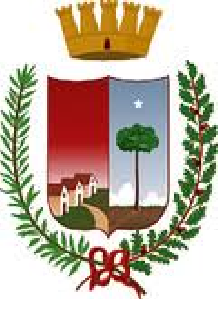  Comune di Tricase Provincia di LeccC.F.: 81000410753     Piazza Pisanelli - 73039 Tricase